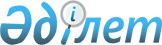 О составе Консультативного комитета по электроэнергетике и признании утратившими силу некоторых решений Коллегии Евразийской экономической комиссииРаспоряжение Коллегии Евразийской экономической комиссии от 24 февраля 2015 года № 9.
      На основании Решения Высшего Евразийского экономического совета от 23 декабря 2014 г. № 105 "О досрочном прекращении полномочий члена Коллегии Евразийской экономической комиссии", Решения Высшего Евразийского экономического совета от 23 декабря 2014 г. № 106 "О назначении члена Коллегии Евразийской экономической комиссии" и предложений органов исполнительной власти государств – членов Евразийского экономического союза: 
      1. Утвердить прилагаемый состав Консультативного комитета по электроэнергетике.
      2. Утратил силу распоряжением Коллегии Евразийской экономической комиссии от 09.03.2016 № 19 (вступает в силу с даты его опубликования на официальном сайте Евразийского экономического союза в информационно-телекоммуникационной сети "Интернет").
      3. Признать утратившими силу:
      абзац третий пункта 2 и пункт 3 Решения Коллегии Евразийской экономической комиссии от 28 июня 2012 г. № 194 "О Консультативном комитете по электроэнергетике"; 
      подпункт "б" пункта 1 Решения Коллегии Евразийской экономической комиссии от 25 июня 2013 г. № 146 "О внесении изменений в Решение Коллегии Евразийской экономической комиссии от 28 июня 2012 г. № 194";
      Решение Коллегии Евразийской экономической комиссии от 10 декабря 2013 г. № 287 "О внесении изменений в состав Консультативного комитета по электроэнергетике";
      Решение Коллегии Евразийской экономической комиссии от 26 мая 2014 г. № 75 "О внесении изменений в состав Консультативного комитета по электроэнергетике". 
      4. Настоящее распоряжение вступает в силу по истечении 10 календарных дней с даты его официального опубликования. СОСТАВ
Консультативного комитета по электроэнергетике
      Сноска. Состав с изменениями, внесенными распоряжениями Коллегии Евразийской экономической комиссии от 12.10.2015 № 112 (вступает в силу по истечении 10 календарных дней с даты его официального опубликования); от 09.03.2016 № 19 (вступает в силу с даты его опубликования на официальном сайте Евразийского экономического союза в информационно-телекоммуникационной сети "Интернет"); от 14.06.2016 № 83 (вступает в силу с даты его опубликования на официальном сайте Евразийского экономического союза в информационно-телекоммуникационной сети "Интернет"); от 30.08.2016 № 122 (вступает в силу с даты его опубликования на официальном сайте Евразийского экономического союза в информационно-телекоммуникационной сети "Интернет"); от 06.12.2016 № 200 (вступает в силу с даты его опубликования на официальном сайте Евразийского экономического союза); от 23.05.2017 № 55 (вступает в силу с даты его опубликования на официальном сайте Евразийского экономического союза); от 10.04.2018 № 64 (вступает в силу с даты его опубликования на официальном сайте Евразийского экономического союза); от 18.06.2019 № 100 (вступает в силу с даты его опубликования на официальном сайте Евразийского экономического союза); от 20.01.2020 № 13 (вступает в силу с даты его опубликования на официальном сайте Евразийского экономического союза); от 01.09.2020 № 105 (вступает в силу с даты его опубликования на официальном сайте Евразийского экономического союза); от 25.05.2021 № 84 (вступает в силу с даты его опубликования на официальном сайте Евразийского экономического союза); от 21.12.2021 № 213 (вступает в силу с даты его опубликования на официальном сайте Евразийского экономического союза); от 06.06.2023 № 73 (вступает в силу с даты его опубликования на официальном сайте Евразийского экономического союза); от 31.10.2023 № 155 (вступает в силу с даты его опубликования на официальном сайте Евразийского экономического союза).
					© 2012. РГП на ПХВ «Институт законодательства и правовой информации Республики Казахстан» Министерства юстиции Республики Казахстан
				
      Председатель КоллегииЕвразийской экономической комиссии

В. Христенко
УТВЕРЖДЕН
распоряжением Коллегии
Евразийской экономической комиссии
от 24 февраля 2015 года № 9
От Республики Армения
От Республики Армения
От Республики Армения
Баграмян Гарегин Каджикович
-
председатель Комиссии по регулированию общественных услуг Республики Армения
Мелконян Тигран Шагенович
-
начальник Управления энергетики Министерства территориального управления и инфраструктур Республики Армения
Варданян Акоб Гагикович
‒
заместитель Министра территориального управления и инфраструктур Республики Армения
Улиханян Ашот Леваевич
‒
начальник Управления по тарифной политике Комиссии по регулированию общественных услуг Республики Армения
Нранян Ара Рудикович
‒
член Комиссии по регулированию общественных услуг Республики Армения
Степанян Заруи Ваановна
‒
начальник отдела международного сотрудничества Комиссии по регулированию общественных услуг Республики Армения
От Республики Беларусь
От Республики Беларусь
От Республики Беларусь
Воронов
Евгений Олегович
–
генеральный директор государственного производственного объединения "Белэнерго"
Ковалев Денис Васильевич
–
заместитель генерального директора по оперативной работе ‒ главный диспетчер государственного производственного объединения электроэнергетики "Белэнерго"
Вежновец Иван Валерьевич 
‒
первый заместитель Министра антимонопольного регулирования и торговли Республики Беларусь
Бибиков Денис Владимирович
-
начальник Управления топливно-энергетического комплекса, нефтехимии и жилищно-коммунального хозяйства Министерства антимонопольного регулирования и торговли Республики Беларусь
Мороз
Денис Равильевич
-
заместитель Министра энергетики Республики Беларусь 
Шершень 
Андрей Петрович
-
заместитель генерального директора государственного производственного объединения электроэнергетики "Белэнерго" 
Зорич
Андрей Михайлович
–
начальник Управления стратегического развития и внешнего инвестиционного сотрудничества Министерства энергетики Республики Беларусь
Крутой 
Дмитрий Николаевич 
–
первый заместитель Министра экономики Республики Беларусь
Федоров
Алексей Васильевич 
–
заместитель начальника Главного управления экономики топливно-энергетического комплекса – начальник Управления экономики энергетики Министерства экономики Республики Беларусь
Шатерник 
Владимир Владимирович
–
генеральный директор Республиканского унитарного предприятия электроэнергетики "Гродноэнерго"
От Республики Казахстан
От Республики Казахстан
От Республики Казахстан
Абилгазы 
Талгат Абилгазиевич
–
заместитель директора Департамента электроэнергетики Министерства энергетики Республики Казахстан
Борангали
Айбек Тлеккабылович
–
советник генерального директора Казахстанской ассоциации организаций нефтегазового и энергетического комплекса "KAZENERGY"
Джаксалиев 
Бахытжан Мухамбеткалиевич 
–
вице-министр энергетики Республики Казахстан
Жантасов
Темирлан Бекетович
–
руководитель управления по вопросам формирования Единого экономического пространства Департамента международной экономической интеграции Министерства национальной экономики Республики Казахстан
Саткалиев 
Алмасадам Майданович
–
председатель правления акционерного общества "Самрук-Энерго"
Абсаттарова
Маржан Несипбековна
-
руководитель управления Комитета по регулированию естественных монополий и защите конкуренции Министерства национальной экономики Республики Казахстан
Жунусова
Дана Бейсеновна
-
член правления, заместитель председателя правления Национальной палаты предпринимателей Республики Казахстан "Атамекен"
Темирханов Талгат Кенесович
‒
председатель объединения юридических лиц "Казахстанская Электроэнергетическая Ассоциация"
Архангельская 
Елена Алексеевна
руководитель управления многостороннего сотрудничества Департамента международного сотрудничества Министерства энергетики Республики Казахстан
Досумов
Данияр Нуржанович
 заместитель директора Департамента экономической интеграции Министерства торговли и интеграции Республики Казахстан
Ивченко
Елена Дмитриевна
директор Департамента развития электроэнергетики Министерства энергетики Республики Казахстан управляющий директор по развитию, продажам и изменениям акционерного общества "Самрук-Энерго"
Кошекбаев
Кенжеболат Куандыкович
 руководитель Управления регулирования в сфере электроэнергетики Комитета по регулированию естественных монополий Министерства национальной экономики Республики Казахстан
Янушко
Леонид Леонидович
 заместитель председателя правления акционерного общества "Центрально-Азиатская Электроэнергетическая Корпорация"
Абсаттарова
Маржан Несипбековна
директор Департамента топливно-энергетического комплекса Агентства по защите и развитию конкуренции Республики Казахстан
Актаев ‒Саят Сатыбалдыулы
руководитель Управления правового обеспечения Комитета по регулированию естественных монополий Министерства национальной экономики Республики Казахстан
Базарбай ‒
Шара Сабиткызы
эксперт Департамента развития электроэнергетики Министерства энергетики Республики Казахстан
Данишев ‒
Алнур Берикович
управляющий директор – директор Департамента экономической интеграции Национальной палаты предпринимателей Республики Казахстан "Атамекен"
Дюсенов ‒
Ержан Абаевич
директор департамента "Развитие рынка и продажи" акционерного общества "Самрук-Энерго"
Ербатыров ‒
Кайрат Каирович
руководитель управления развития индустриального и инфраструктурного сотрудничества Департамента экономической интеграции Министерства торговли и интеграции Республики Казахстан
Жунис ‒
Сакен Рыскулбекулы
руководитель управления электроэнергетики и угля Департамента топливно-энергетического комплекса Агентства по защите и развитию конкуренции Республики Казахстан
Кан ‒
Светлана Владимировна
директор департамента интеграции объединения юридических лиц "Казахстанская Электроэнергетическая Ассоциация"
Карашев ‒
Талгат Калимбекович 
директор Департамента международного сотрудничества Министерства энергетики Республики Казахстан
Керимкулов ‒
Нуржан Нурмуханович
управляющий директор по системным услугам и развитию НЭС акционерного общества "Казахстанская компания по управлению электрическими сетями" ("KEGOC")
Мадиев ‒
Ержан Галимжанович
управляющий директор по развитию рынка и торговой системы акционерного общества "КОРЭМ"
Мусеева ‒
Анар Муратовна
главный эксперт управления многостороннего сотрудничества Департамента международного сотрудничества Министерства энергетики Республики Казахстан
Налибаева ‒
Гульжан Калижановна
генеральный директор товарищества с ограниченной ответственностью "Расчетно-финансовый центр по поддержке возобновляемых источников энергии"
Нарынбаев ‒
Дамир Серикович
исполнительный директор по развитию энергетической отрасли объединения юридических лиц "Казахстанская ассоциация организаций нефтегазового и энергетического комплекса "KAZENERGY"
Нурмаганбетов ‒
Жандос Демесинович
вице-министр энергетики Республики Казахстан
Нурмуратов ‒
Нурлан Ауельбекович
руководитель Управления методологии Комитета по регулированию естественных монополий Министерства национальной экономики Республики Казахстан 
Тукенов ‒
Асет Салимжанович
главный менеджер департамента анализа рынка и законодательных инициатив акционерного общества "Казахстанская компания по управлению электрическими сетями" ("KEGOC")
Усенко ‒
Владимир Иванович
технический директор товарищества с ограниченной ответственностью "Казахстанские коммунальные системы" 
Утегенов ‒
Темирлан Исатаевич
генеральный директор товарищества с ограниченной ответственностью "Kazakhmys Energy" 
Шахманова ‒
Джамиля Галиакпаровна
заместитель начальника службы балансов акционерного общества "Казахстанская компания по управлению электрическими сетями" ("KEGOC")
Ахметов Дархан Тлекович
‒
директор департамента анализа рынка и законодательных инициатив акционерного общества "Казахстанская компания по управлению электрическими сетями" ("KEGOC")
Дарибаев Айдос Нагимадинович
‒
директор Департамента развития электроэнергетики Министерства энергетики Республики Казахстан
Максутов Кайрат Берикович
‒
председатель правления акционерного общества "Самрук-Энерго"
Хайрушев Жакып Галиевич
‒
управляющий директор – директор департамента энергетики и жилищно-коммунального хозяйства Национальной палаты предпринимателей Республики Казахстан "Атамекен"
от Кыргызской Республики
от Кыргызской Республики
от Кыргызской Республики
Асанканов Эрмек
‒
начальник Управления электроэнергетики Государственного комитета промышленности, энергетики и недропользования Кыргызской Республики 
Жумабаев 
Максат Искендербекович
-
начальник управления электрическими станциями открытого акционерного общества "Национальная энергетическая холдинговая компания"
Мозговая
Алла Александровна
‒
заместитель начальника отдела по внешнеэкономической деятельности и системным услугам открытого акционерного общества "Национальная электрическая сеть Кыргызстана"
Усеков Нурдин Насрединович
-
начальник отдела реализации энергии открытого акционерного общества "Электрические станции"
Шалпыков Эрлан Муратбекович 
‒
начальник сектора экспорта энергии отдела реализации энергии открытого акционерного общества "Электрические станции" 
Оморов 
Азамат Каныбекович
-
заместитель председателя Государственного комитета промышленности, энергетики и недропользования Кыргызской Республики
Умарова Уулча Ибрагимовна
-
заведующая административно-управленческим отделом Службы по энергетическому надзору при Министерстве энергетики Кыргызской Республики
Айдаралиев Айбек Байсулдаевич
‒
генеральный директор открытого акционерного общества "Электрические станции"
Жаныбеков Бапа Раевич
‒
генеральный директор открытого акционерного общества "Кыргызский Энергетический Расчетный Центр"
Жумакадыров Алмасбек Маамытович
‒
первый заместитель генерального директора открытого акционерного общества "Национальная электрическая сеть Кыргызстана"
Абдимомунов ‒
Чынгыз Алишерович
заместитель начальника по оперативной части центральной диспетчерской службы открытого акционерного общества "Национальная электрическая сеть Кыргызстана"
Абдырасулов ‒
Улан Токтобаевич
начальник центральной диспетчерской службы открытого акционерного общества "Национальная электрическая сеть Кыргызстана"
Байгазиев ‒
Талайбек Аскарович
председатель правления открытого акционерного общества "Национальная энергетическая холдинговая компания"
Еликбаев ‒
Талай Маратбекович
начальник отдела балансов и перетоков электроэнергии открытого акционерного общества "Национальная электрическая сеть Кыргызстана"
Женишбеков ‒
Омурбек Женишбекович
начальник Управления государственной политики в электроэнергетике Министерства энергетики Кыргызской Республики
Кушубаков ‒
Алмаз Канатбекович
первый заместитель генерального директора открытого акционерного общества "Электрические станции"
Толубаев ‒
Таалайбек Матмусаевич
заместитель Министра энергетики Кыргызской Республики
Эгемберди ‒
уулу Бектеналы
начальник управления мониторинга и комплексного анализа Департамента по регулированию топливно-энергетического комплекса при Министерстве энергетики Кыргызской Республики
От Российской Федерации
От Российской Федерации
От Российской Федерации
Айметов Рустем Рафаэльевич 
-
начальник департамента взаимодействия с клиентами и рынком публичного акционерного общества "Федеральная сетевая компания Единой энергетической системы" (ПАО "ФСК ЕЭС") 
Аксенов Константин Вячеславович
-
начальник департамента сопровождения торговли электрической энергией ассоциации "НП Совет рынка"
Афанасьев
Дмитрий Александрович
–
заместитель директора по управлению развитием ЕЭС акционерного общества "Системный оператор Единой энергетической системы" (АО "СО ЕЭС")
Гринкевич
Егор Борисович 
–
заместитель генерального директора по развитию технического и нормативного регулирования акционерного общества "НоваВинд"
Дудкин Сергей Анатольевич
-
заместитель начальника Управления регулирования электроэнергетики Федеральной антимонопольной службы
Заикина
Наталия Вячеславовна 
–
заместитель председателя правления, начальник управления мониторинга и контроля некоммерческого партнерства "Совет рынка"
Колотиевский
Виктор Николаевич
-
руководитель департамента международной договорной работы блока трейдинга публичного акционерного общества "Интер РАО"
Королев
Виталий Геннадьевич
–
заместитель руководителя Федеральной антимонопольной службы
Максимов
Андрей Геннадьевич
-
заместитель директора Департамента развития электроэнергетики Министерства энергетики Российской Федерации
Панасюк Иван Анатольевич
-
генеральный директор акционерного общества "РОТЕК"
Панина Александра Геннадьевна
-
член правления, временно исполняющая обязанности руководителя блока трейдинга публичного акционерного общества "Интер РАО" (ПАО "Интер РАО")
Черноштан
Юлия Владимировна
-
заместитель начальника юридического департамента акционерного общества "Администратор торговой системы оптового рынка электроэнергии" (АО "АТС")
Багданцева Светлана Анатольевна
‒
начальник отдела тарифного регулирования оптового рынка электроэнергии Управления регулирования электроэнергетики Федеральной антимонопольной службы
Васильев
Дмитрий Андреевич
-
начальник Управления регулирования электроэнергетики Федеральной антимонопольной службы
Дрига
Александр Сергеевич
-
советник генерального директора акционерного общества "СУЭК"
Добкин
Алексей Геннадьевич
-
директор Департамента евразийской интеграции Министерства экономического развития Российской Федерации 
Сниккарс
Павел Николаевич
-
заместитель Министра энергетики Российской Федерации;
Максимов
Андрей Геннадьевич
-
директор Департамента развития электроэнергетики Министерства энергетики Российской Федерации
Катаев Андрей Михайлович
‒
член правления, директор по энергетическим рынкам и внешним связям акционерного общества "Системный оператор Единой энергетической системы"; 
Багданцева Светлана Анатольевна
‒
заместитель начальника Управления регулирования электроэнергетики Федеральной антимонопольной службы;
Ращуков Сергей Александрович
‒
заместитель директора Департамента евразийской интеграции Министерства экономического развития Российской Федерации;
Андреева Елена Викторовна
‒
заместитель генерального директора по реализации услуг и транспорту электроэнергии публичного акционерного общества "Федеральная сетевая компания – Россети"
Решетников Георгий Олегович
‒
директор по внешним коммуникациям публичного акционерного общества "Федеральная сетевая компания – Россети"
Устюгов Дмитрий Владимирович
‒
директор по правовым вопросам публичного акционерного общества "Федеральная сетевая компания – Россети;
Магазинов Геннадий Геннадьевич
‒
заместитель руководителя Федеральной антимонопольной службы
Назарова Наталья Васильевна
‒
заместитель председателя Комитета по энергетике Государственной Думы Федерального Собрания Российской Федерации;